Santa Lucia
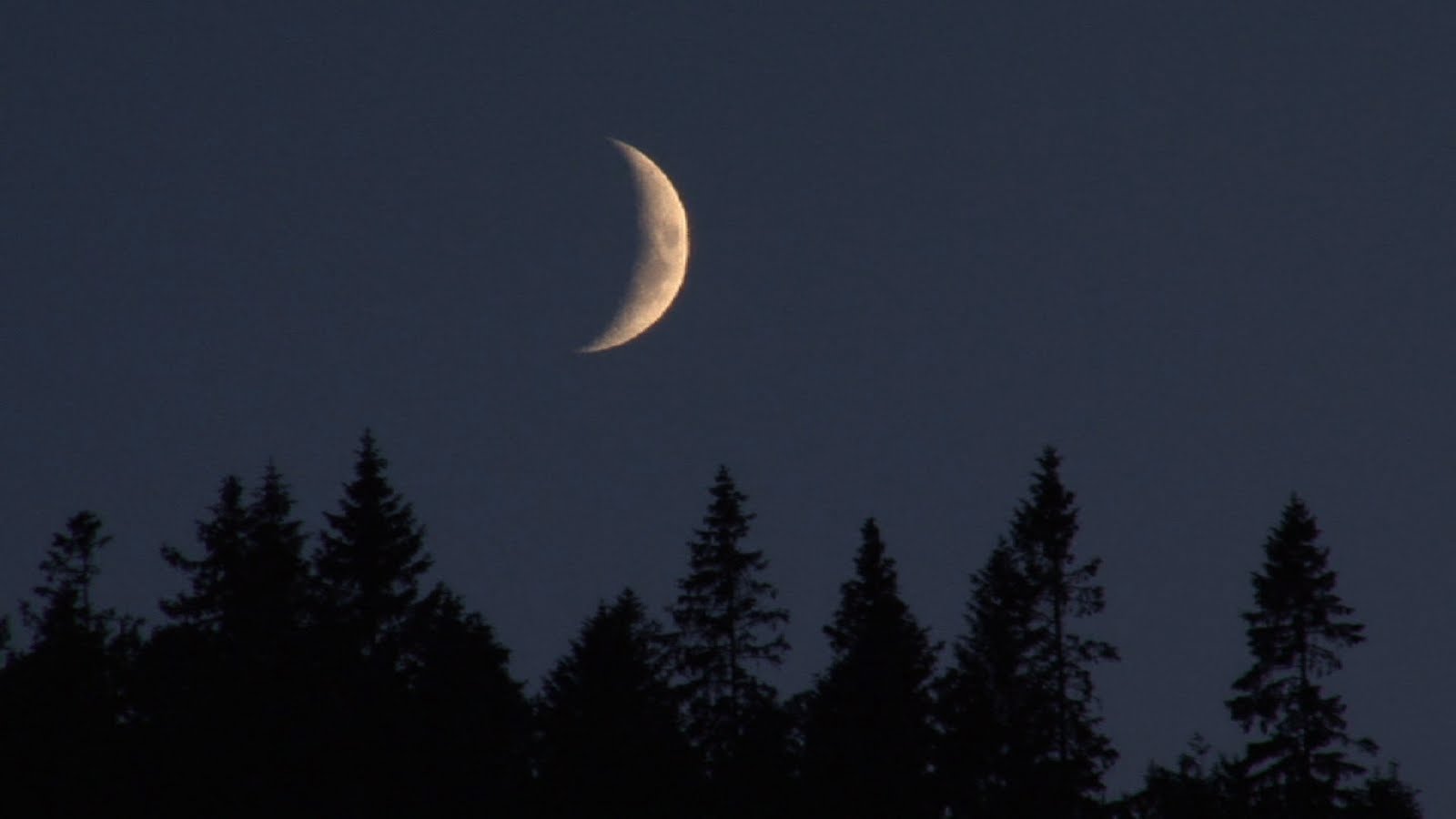 Svart senker natten seg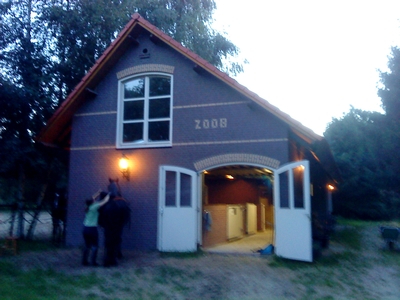 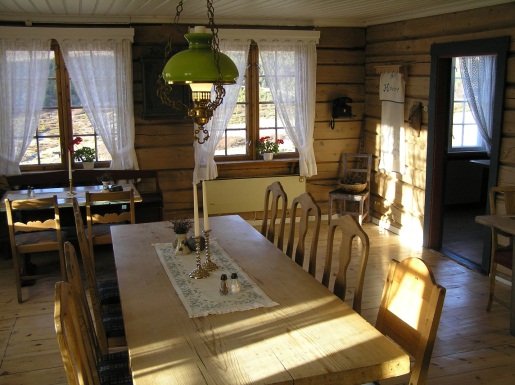 I stall og stuer.								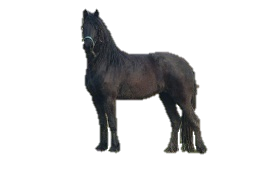 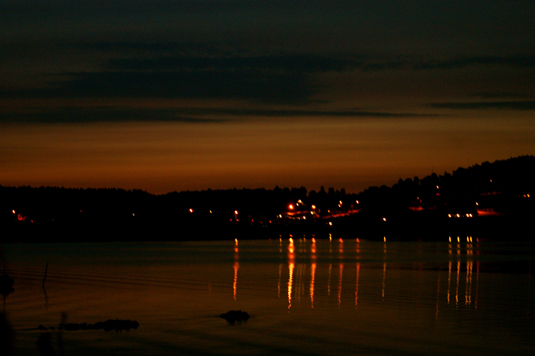 Solen har gått sin vei,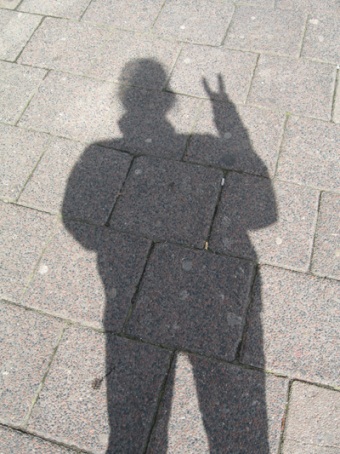  
Skyggene truer. 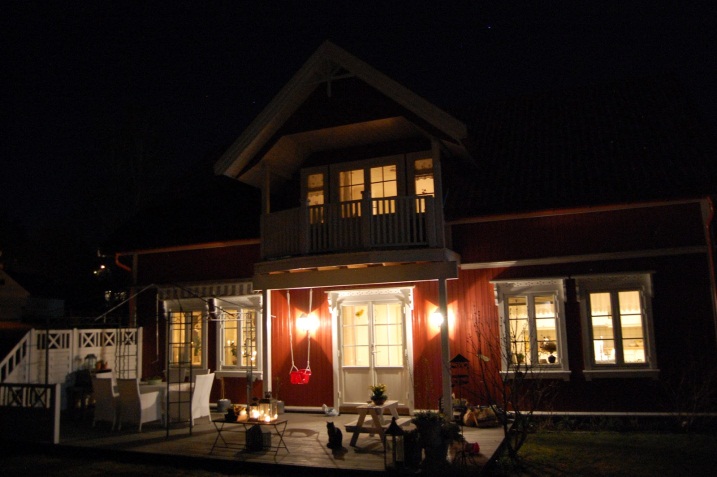 
Inn i vårt mørke hus		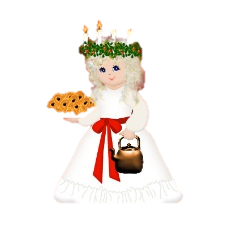 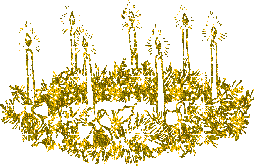 
Stiger med tente lys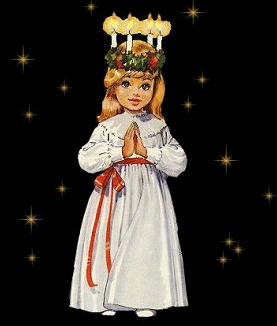 
Sancta Lucia, Sancta Lucia